Jeffers Reading: Thursday 4th June   – Wednesday 10th June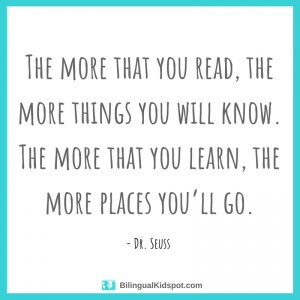 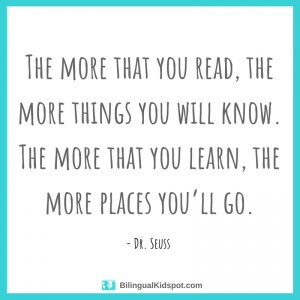 All these books are on active learn. Login to access your area.  https://www.activelearnprimary.co.uk/login?c=0 You will need – username, password and school code. TYPE OF BOOKTITLEACTIVITIESPhonics Brown Fox tricks stork    Read through front page.Read the book Back of book activities Bug Time! GuidedSpot the shape Read through front page.Read the book – using the Guided Reading sheet: session 1 Back of book activities How many?Make it!Bug Time! – look out for the bug face.Follow up worksheet – complete in jotter. Independent Shaun the Sheep: What a mess!   Read through front page.Read the book Back of book activities Can you spot?Do it!Bug Time! – look out for the bug face.